Monday 13th July 2020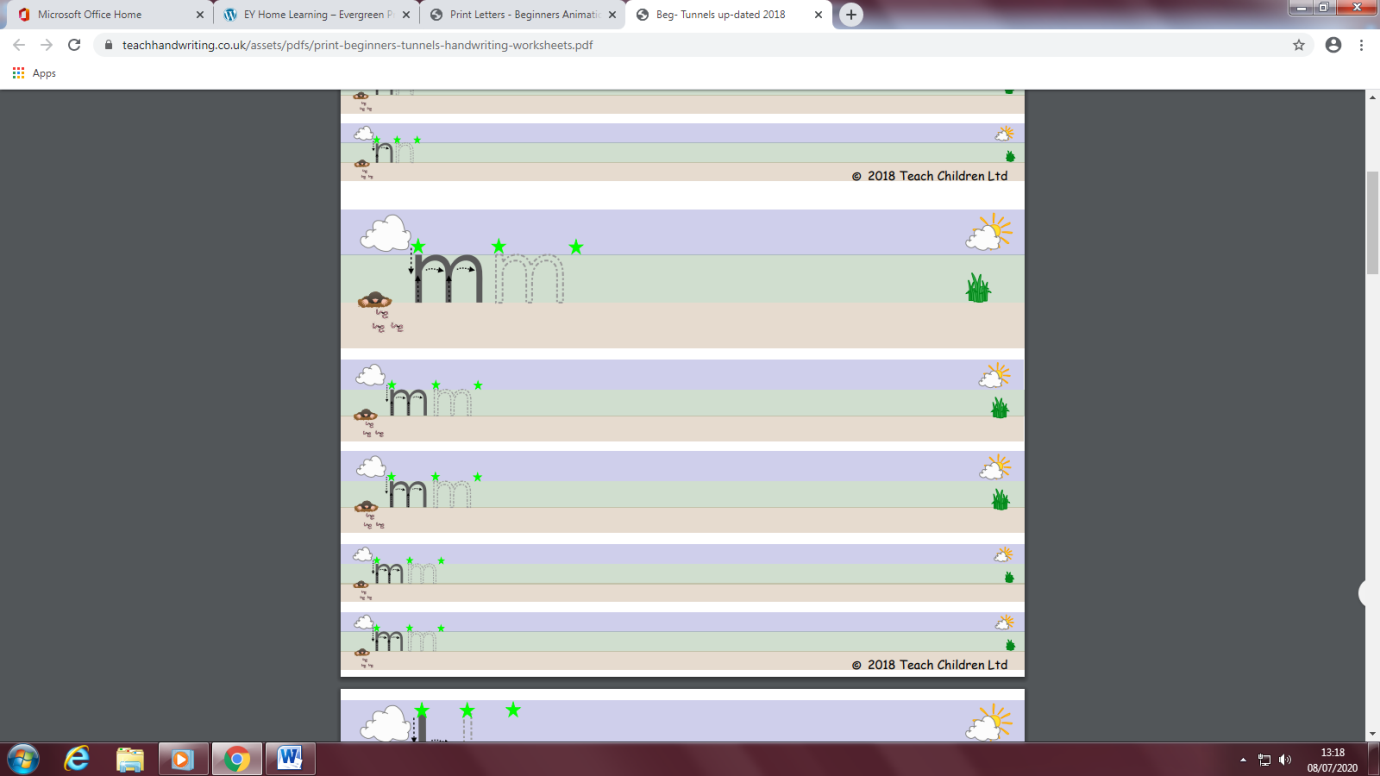 Tuesday 14th July 2020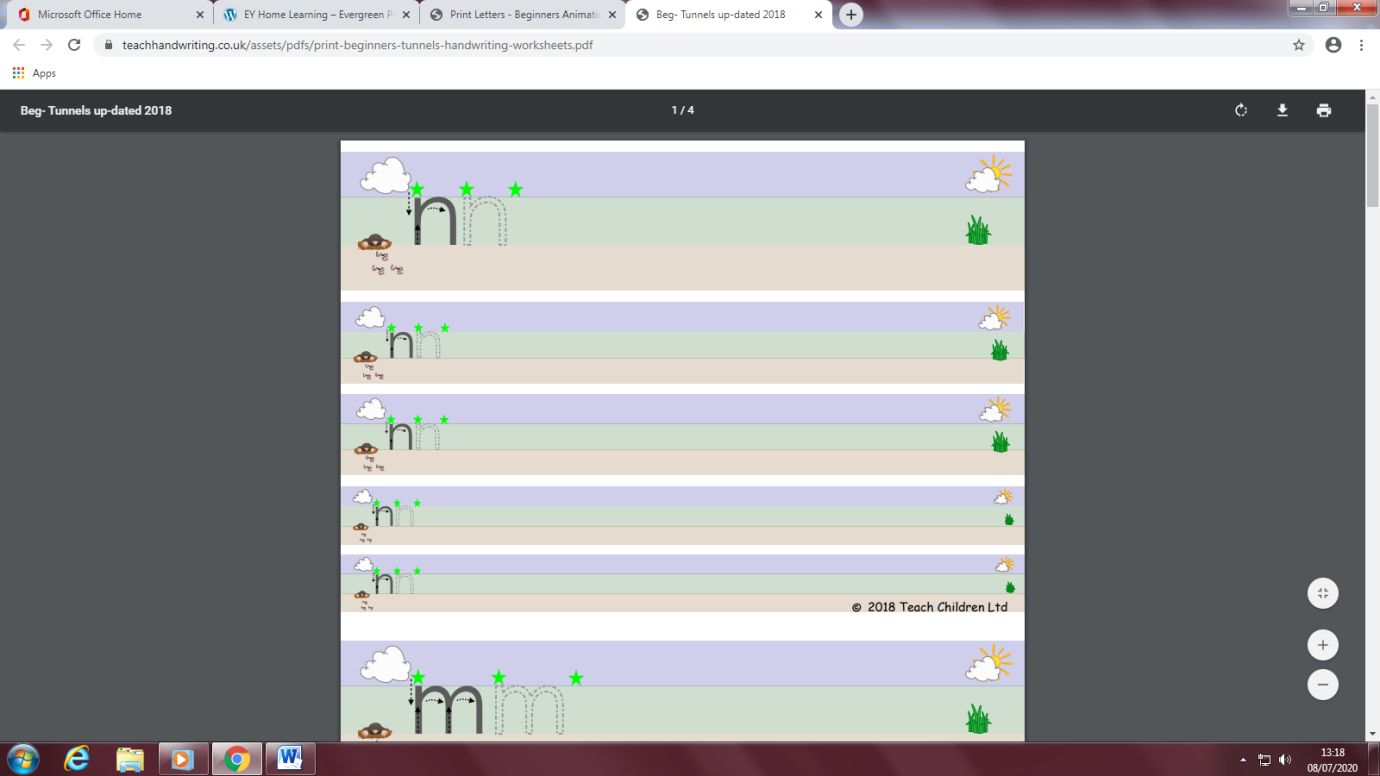 Wednesday 15th July 2020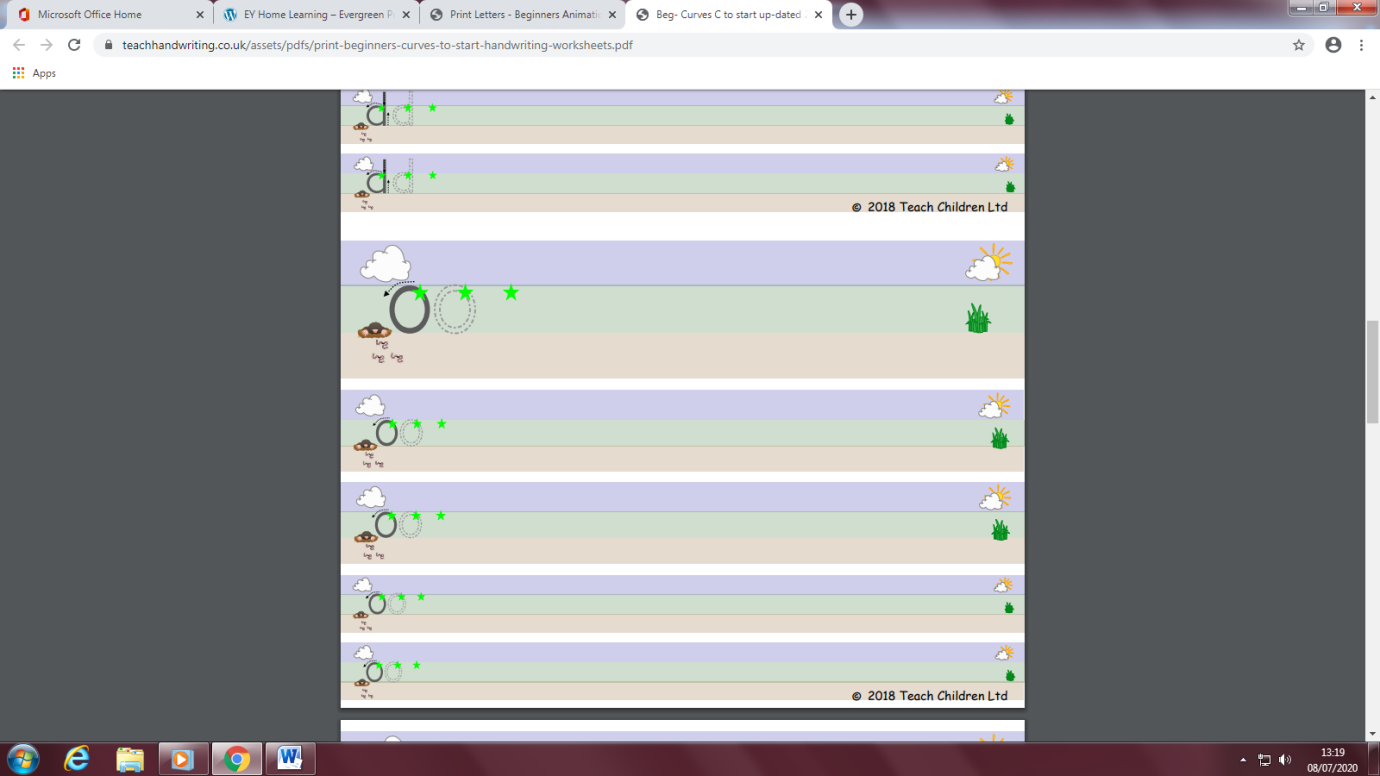 Thursday 16th July 2020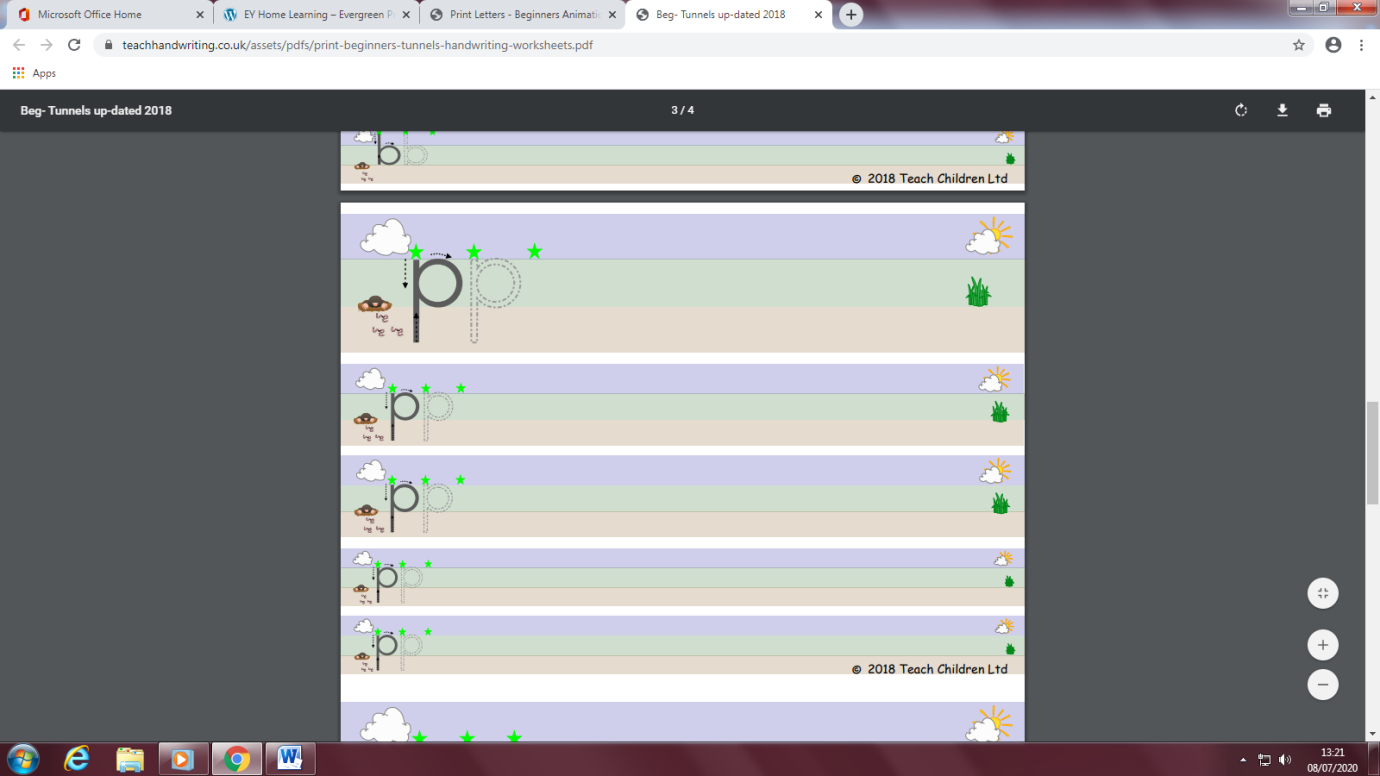 Friday 17th July 2020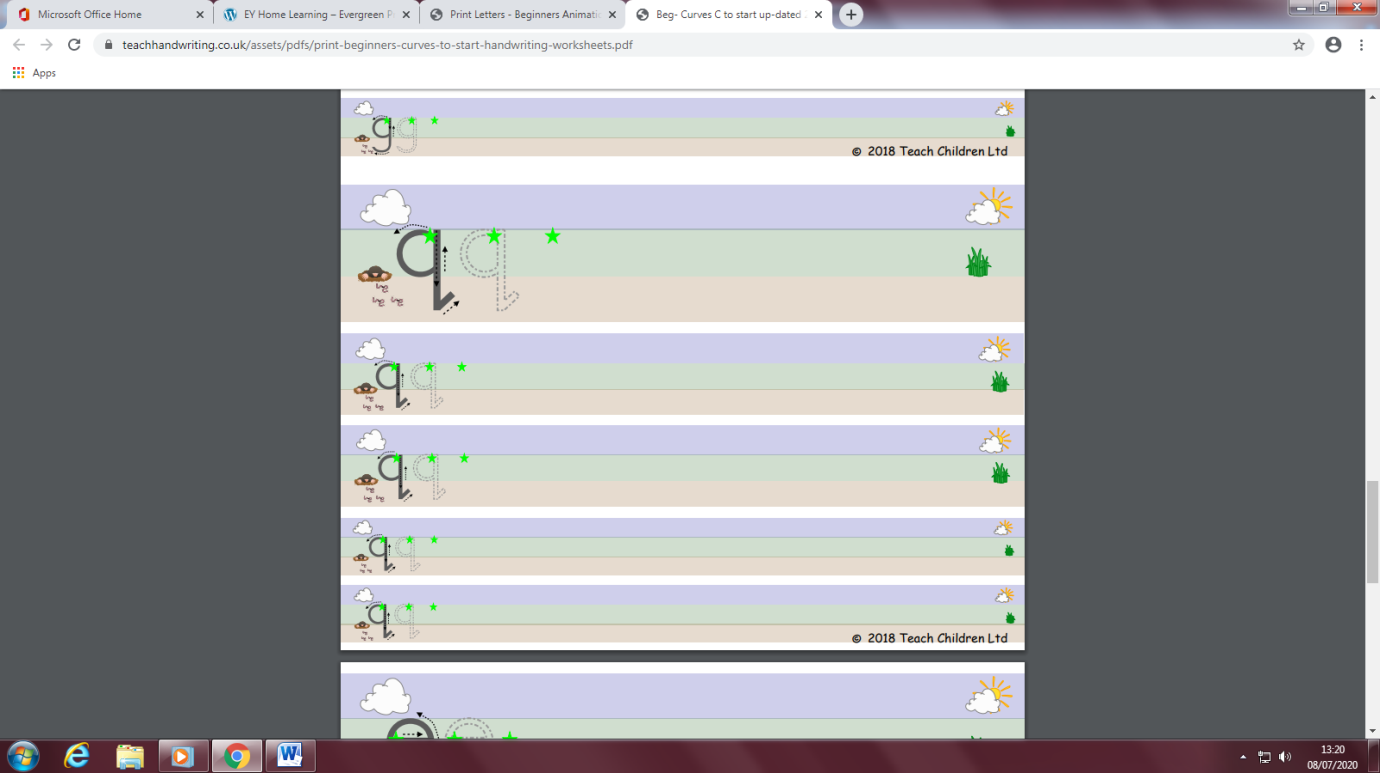 